        Booking form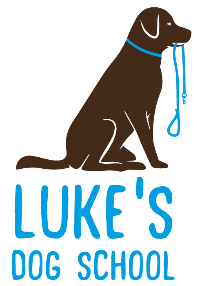 Please fill in as much of the form below as you can and return it to woof@lukesdogschool.co.ukWe look forward to meeting you at your next training session.Full NamePrefixFirst NameSurnameAddressPhone NumberDog’s NameDog’s DOBNeutered?Yes/NoYes/NoYes/NoAny other pets in the household?Yes/NoYes/NoYes/NoIf yes, please listAre there any children in your household?Yes NoYes NoYes NoIf yes, please list agesHave you done any previous training with your dog? If yes, please list what and with who.Has your dog got any special dietary requirements?How did you hear about us?Which class are you registering for?How would you prefer to pay?Cash/PayPal/Bacs/Website card payment/chequeCash/PayPal/Bacs/Website card payment/chequeCash/PayPal/Bacs/Website card payment/cheque